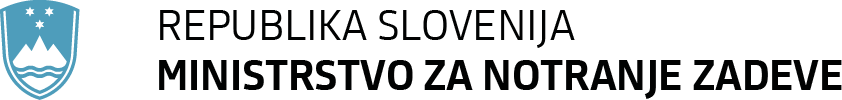 EMŠO:  	Na podlagi 45. člena Zakona o mednarodni zaščiti (Uradni list RS, št. 16/17 – uradno prečiščeno bese- dilo in 54/21) in 8. člena Pravilnika o postopku s tujcem, ki izrazi namen podati prošnjo za mednarodno zaščito v Republiki Sloveniji, ter postopku sprejema prošnje za mednarodno zaščito (Uradni list RS, št.xx) se dne 	ob 	uri v prostorih sprejema naslednjaPROŠNJA ZA MEDNARODNO ZAŠČITOPrisotni: 	 , uradna oseba 	 , vlagatelj namere 	 ,  tolmač za 	jezik 	 , pooblaščenec 	 , zakoniti zastopnikDrugi prisotni (vlagatelj namere soglaša z njihovo prisotnostjo): 	 .Uradna oseba seznani vlagatelja namere, da so njegovi podatki in izjave v postopku mednarodne zaščite varovani v skladu z zakonom, ki ureja varstvo osebnih podatkov in v skladu z Zakonom o mednarodni zaščiti.Vlagatelja namere uradna oseba opozori, da vse podatke in izjave, s katerimi utemeljuje svojo prošnjo, navede po resnici in samostojno.Ali pred sprejemom prošnje potrebujete dodatna pojasnila glede postopka mednarodne zaščite v Republiki Sloveniji?    	MIG-5MNZ RS (PC 1)LIST 1Ali bo pri podaji prošnje prisoten vaš pooblaščenec?  	  Ali razumete tolmačenje?   	 Ali se danes dobro počutite? Boste lahko odgovarjali na vprašanja?    	IME.	 PRIIMEK:   	DRUGA IMENA IN VZDEVKI:    	DATUM ROJSTVA (dan, mesec, leto):  	KRAJ ROJSTVA (država, mesto, kraj):    	SPOL:	moški	ženskiNARODNOST:   	ETNIČNA ALI PLEMENSKA PRIPADNOST:    	ZAKONSKI STAN:   	OPOMBA VLAGATELJA NAMERE V ZVEZI Z OSEBNIMI PODATKI:JEZIKI:MATERNI JEZIK:   	DRUGI JEZIKI:  	VEROIZPOVED (če vlagatelj namere s tem soglaša):    	DRŽAVLJANSTVO:   	DOKUMENTI ZA UGOTAVLJANJE ISTOVETNOSTI:NASLOV ZADNJEGA PREBIVALIŠČA (država, mesto, kraj):   	IZOBRAZBAOsnovna šola (od/do, v letih) 	v kraju  	Poklicno izobraževanje/srednja šola (od/do, v letih)    	  v kraju    	  vrsta pridobljene izobrazbe:    	Visokošolsko/univerzitetno izobraževanje poklicno (od/do, v letih)   		 v kraju    	 vrsta pridobljene izobrazbe:   		Druge vrste izobraževanja (tečaji, usposabljanja, ipd.):  	Poklic/kvalifikacije:   	ZAPOSLITEV (dosedanja zaposlitev/vrsta dela/ začnite z zadnjo službo v domovini, za zadnjih 10 let)Ime delodajalca 	, od 	do  	vrsta dela   	Ime delodajalca 	, od 	do  	vrsta dela   	VOJAŠKI ROKDA – kraj 	, od 	do  	NEPREDKAZNOVANOST: ALI STE BILI ŽE KDAJ KAZNOVANI, ALI STE PRESTAJALI ZAPORNO KAZEN? DA – kdaj: 	kje:    	Razlog:    	NEPRIPADNOST POLITIČNI STRANKI ALI ORGANIZACIJI (če prosilec s tem soglaša):DA – Naziv politične stranke ali organizacije:   	Od: 	do:  	DATUM ODHODA IZ IZVORNE DRŽAVE (dan, mesec, leto):  	DRŽAVE, V KATERIH STE SE NAHAJALI, PO TEM, KO STE ZAPUSTILI IZVORNO DRŽAVO:DRŽAVE, V KATERIH STE PREBIVALI:   	OPIS POTI:    	CILJNA DRŽAVA:   	DATUM VSTOPA V REPUBLIKO SLOVENIJO (dan, mesec, leto) TER KRAJ IN NAČIN VSTOPA:PREDHODNE PROŠNJE V REPUBLIKI SLOVENIJI:  	PROŠNJE V DRUGIH DRŽAVAH:DA – V kateri državi?   	 Kako je bilo odločeno?  	 NEDRUŽINSKI ČLANI, KI SPREMLJAJO VLAGATELJA NAMEREIme in priimek  	Državljanstvo   	Naslov zadnjega prebivališča  	Sorodstveno razmerje    	Datum rojstva oz. starost   	DRUŽINSKI ČLANI VLAGATELJA NAMERE, KI ŽE PREBIVAJO V REPUBLIKI SLOVENIJIIme in priimek  	Državljanstvo   	Naslov zadnjega prebivališča  	Sorodstveno razmerje    	Datum rojstva oz. starost   	Status   	DRUŽINSKI ČLANI VLAGATELJA NAMERE, KI ŽIVIJO V IZVORNI DRŽAVIIme in priimek  	Državljanstvo   	Naslov zadnjega prebivališča  	Sorodstveno razmerje    	Datum rojstva oz. starost   	DRUŽINSKI ČLANI VLAGATELJA NAMERE, KI ŽIVIJO ZUNAJ IZVORNE DRŽAVEIme in priimek  	Državljanstvo   	Naslov zadnjega prebivališča  	Sorodstveno razmerje    	Datum rojstva oz. starost   	Status   	IZJAVA VLAGATELJA NAMERE O RAZLOGIH ZA MEDNARODNO ZAŠČITOVABILO NA OSEBNI RAZGOVORObveščamo vas, da  ste dne 	, ob 	uri vabljeni na osebni razgovor v zadevi vaše prošnje za mednarodno zaščito, ki bo v prostorih 		.Drugi odstavek 46. člena Zakona o mednarodni zaščiti določa, da uradna oseba v osebnem razgovoru ugo- tavlja:istovetnost prosilca in istovetnost družinskih članov, ki ga spremljajo,razloge, s katerimi utemeljuje svojo prošnjo,vsa druga dejstva in okoliščine, ki so lahko pomembna za odločitev.Na začetku tega postopka ste bili pozvani, da aktivno sodelujete in organu, ki vodi postopek mednarodne za- ščite, predložite dokazila s katerimi utemeljujete svojo prošnjo. Opozarjam vas, da morate vsa razpoložljiva do- kazila pristojnemu organu predložiti do datuma vašega osebnega razgovora. V primeru, da boste na dan oseb- nega razgovora zadržani in se osebnega razgovora ne boste mogli udeležiti, morate to takoj sporočiti organu, ki vas vabi. Če se vabilu na osebni razgovor brez predhodnega utemeljenega opravičila ne boste odzvali, bo pristojni organ postopal v skladu s 6. odstavkom 49. člena Zakona o mednarodni zaščiti in postopek ustavil, saj se glede na 1. alinejo 2. odstavka 50. člena Zakona o mednarodni zaščiti vaša prošnja v tem primeru šteje za umaknjeno. V kolikor boste potrebovali več časa za pridobitev dokazil, nam to sporočite na razgovoru.S svojim podpisom na koncu prošnje prisotni potrjujejo, da so vabljeni na osebni razgovor v jeziku, ki ga razu- mejo in, da so seznanjeni s tem, da drugega vabila za ta razgovor ne bodo prejeli.IZJAVA V ZVEZI S POSREDOVANJEM OSEBNIH PODATKOV»Ali soglašate, da bodo vaši osebni podatki in odločitev, ki jo bo v zvezi z vašo prošnjo za mednarodno zaščito sprejelo Ministrstvo za notranje zadeve, posredovani Visokemu komisariatu Združenih narodov za begunce?«DA / NEPOSEBNE POTREBE ALI TEŽAVE VLAGATELJA NAMEREDRUGE UGOTOVITVE URADNE OSEBEBranje zapisnika v 	jeziku se začne ob 	. Navzoči imajo pripombe/ nimajo pripomb na branje zapisnika.Pripombe navzočih:Zaključeno ob 	uri.Prisotni: 	 , uradna oseba 	 , prosilec 	 ,  tolmač za 	jezik 	 , pooblaščenec 	 , zakoniti zastopnikDrugi prisotni (vlagatelj namere soglaša z njihovo prisotnostjo): 	 .Vrsta dokumentaŠtevilka dokumentaDatum in kraj izdajeVeljavnost dokumentaA)B)C)